L’heurephrases importantes:Quelle heure est-il?= What time is it?Il est…= It is…À quelle heure est…= At what time is…J’ai un rendez-vous à/avec…=	I have a meeting at/with…midi= noonminuit= midnightet quart= quarter after (15)et demie= half past (30)moins le quart= quarter til (45)du matin= in the morningde l’après-midi= in the afternoondu soir= in the evening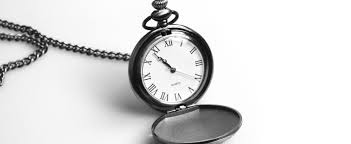 